Тигай владимир Владимирович(Фамилия Имя Отчество)ОСНОВНАЯ ИНФОРМАЦИЯ: ОБРАЗОВАНИЕ: Дата рождения:06.08.2002Место для фото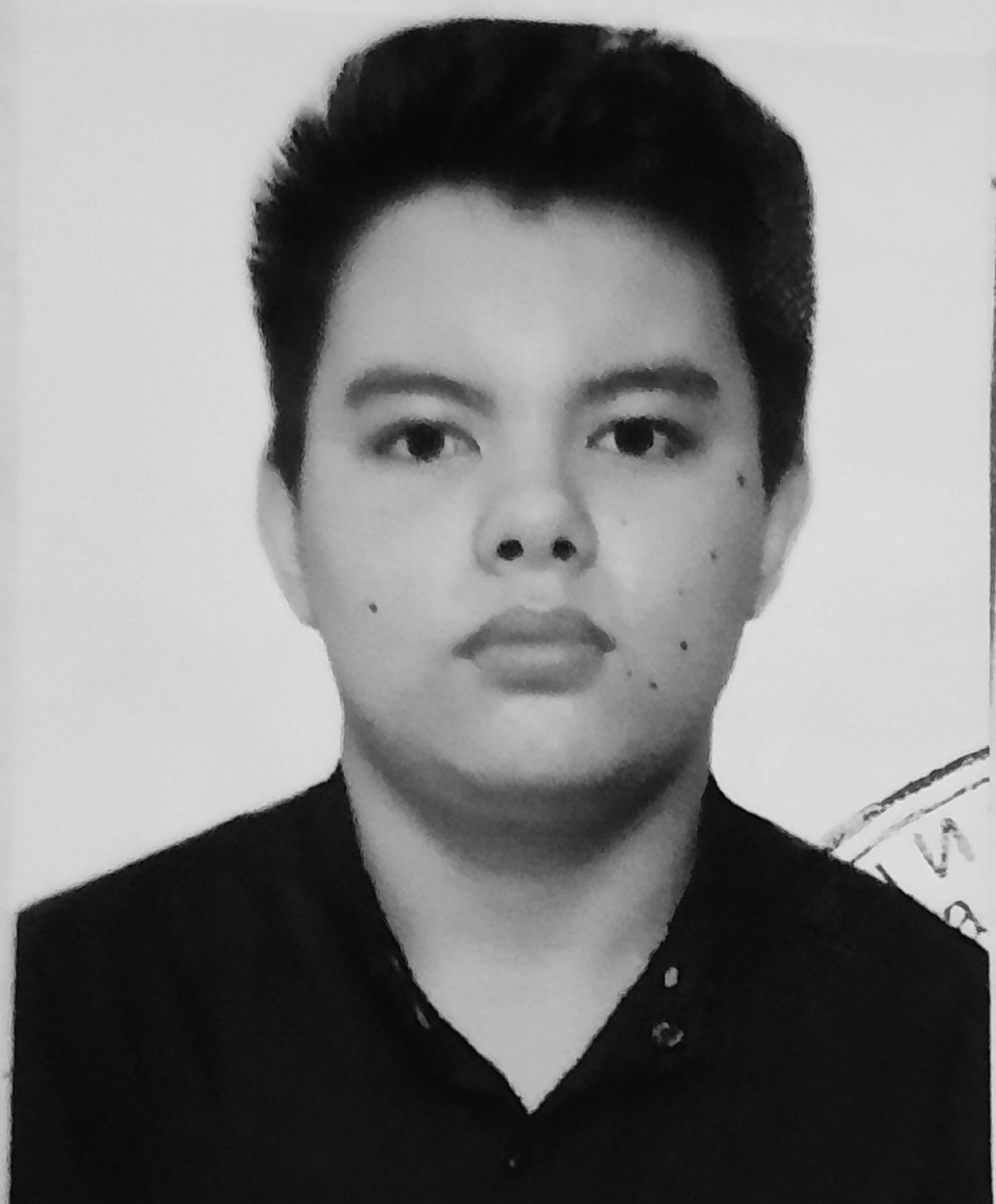 Семейное положение:НеженатМесто для фотоМесто жительства:   Хабаровский край, г. ХабаровскМесто для фотоТелефон:89098402078Место для фотоE-mail:   nenyjnuyakk@gmail.comМесто для фотоЦЕЛЬ:Получение работы в должности повар, кондитерМесто для фотоПериод 
обученияНаименование   образовательного 
учрежденияСпециальность/профессия2018-2022Краевое государственное автономное профессиональное образовательное учреждение «Хабаровский технологический колледж» Поварское-кондитерское делоОпыт работы,Практика:Практика на производствеДанные о курсовых и дипломных работах:Курсовая работа по ПМ.06; Курсовая работа по ПМ.02 Профессиональные навыки:Аккуратность, составление меню, Технологические карты. Дополнительные навыки: Личные качества:Общительный, неконфликтный, аккуратность.На размещение в банке данных резюме выпускников на сайте колледжа моей персональной информации и фото СОГЛАСЕН(-НА) На размещение в банке данных резюме выпускников на сайте колледжа моей персональной информации и фото СОГЛАСЕН(-НА) 